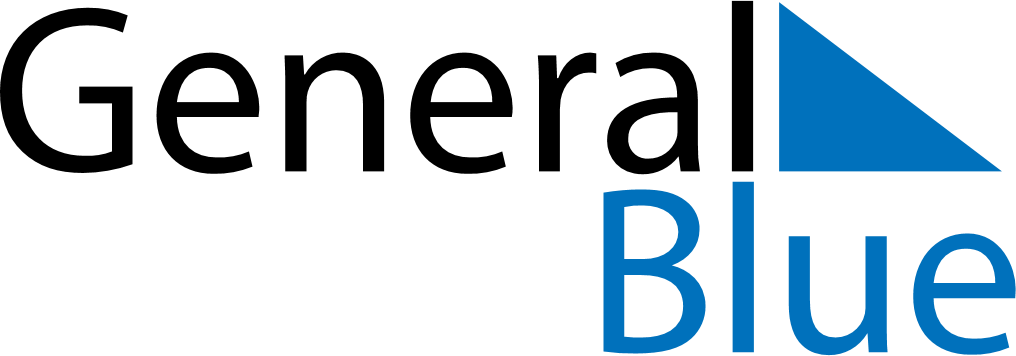 June 2024June 2024June 2024June 2024June 2024June 2024June 2024La Villa del Rosario, Zulia, VenezuelaLa Villa del Rosario, Zulia, VenezuelaLa Villa del Rosario, Zulia, VenezuelaLa Villa del Rosario, Zulia, VenezuelaLa Villa del Rosario, Zulia, VenezuelaLa Villa del Rosario, Zulia, VenezuelaLa Villa del Rosario, Zulia, VenezuelaSundayMondayMondayTuesdayWednesdayThursdayFridaySaturday1Sunrise: 6:26 AMSunset: 7:07 PMDaylight: 12 hours and 41 minutes.23345678Sunrise: 6:26 AMSunset: 7:08 PMDaylight: 12 hours and 41 minutes.Sunrise: 6:26 AMSunset: 7:08 PMDaylight: 12 hours and 41 minutes.Sunrise: 6:26 AMSunset: 7:08 PMDaylight: 12 hours and 41 minutes.Sunrise: 6:26 AMSunset: 7:08 PMDaylight: 12 hours and 41 minutes.Sunrise: 6:26 AMSunset: 7:08 PMDaylight: 12 hours and 42 minutes.Sunrise: 6:26 AMSunset: 7:09 PMDaylight: 12 hours and 42 minutes.Sunrise: 6:26 AMSunset: 7:09 PMDaylight: 12 hours and 42 minutes.Sunrise: 6:27 AMSunset: 7:09 PMDaylight: 12 hours and 42 minutes.910101112131415Sunrise: 6:27 AMSunset: 7:09 PMDaylight: 12 hours and 42 minutes.Sunrise: 6:27 AMSunset: 7:10 PMDaylight: 12 hours and 42 minutes.Sunrise: 6:27 AMSunset: 7:10 PMDaylight: 12 hours and 42 minutes.Sunrise: 6:27 AMSunset: 7:10 PMDaylight: 12 hours and 43 minutes.Sunrise: 6:27 AMSunset: 7:10 PMDaylight: 12 hours and 43 minutes.Sunrise: 6:27 AMSunset: 7:10 PMDaylight: 12 hours and 43 minutes.Sunrise: 6:27 AMSunset: 7:11 PMDaylight: 12 hours and 43 minutes.Sunrise: 6:28 AMSunset: 7:11 PMDaylight: 12 hours and 43 minutes.1617171819202122Sunrise: 6:28 AMSunset: 7:11 PMDaylight: 12 hours and 43 minutes.Sunrise: 6:28 AMSunset: 7:11 PMDaylight: 12 hours and 43 minutes.Sunrise: 6:28 AMSunset: 7:11 PMDaylight: 12 hours and 43 minutes.Sunrise: 6:28 AMSunset: 7:12 PMDaylight: 12 hours and 43 minutes.Sunrise: 6:28 AMSunset: 7:12 PMDaylight: 12 hours and 43 minutes.Sunrise: 6:29 AMSunset: 7:12 PMDaylight: 12 hours and 43 minutes.Sunrise: 6:29 AMSunset: 7:12 PMDaylight: 12 hours and 43 minutes.Sunrise: 6:29 AMSunset: 7:13 PMDaylight: 12 hours and 43 minutes.2324242526272829Sunrise: 6:29 AMSunset: 7:13 PMDaylight: 12 hours and 43 minutes.Sunrise: 6:29 AMSunset: 7:13 PMDaylight: 12 hours and 43 minutes.Sunrise: 6:29 AMSunset: 7:13 PMDaylight: 12 hours and 43 minutes.Sunrise: 6:30 AMSunset: 7:13 PMDaylight: 12 hours and 43 minutes.Sunrise: 6:30 AMSunset: 7:13 PMDaylight: 12 hours and 43 minutes.Sunrise: 6:30 AMSunset: 7:14 PMDaylight: 12 hours and 43 minutes.Sunrise: 6:30 AMSunset: 7:14 PMDaylight: 12 hours and 43 minutes.Sunrise: 6:31 AMSunset: 7:14 PMDaylight: 12 hours and 43 minutes.30Sunrise: 6:31 AMSunset: 7:14 PMDaylight: 12 hours and 43 minutes.